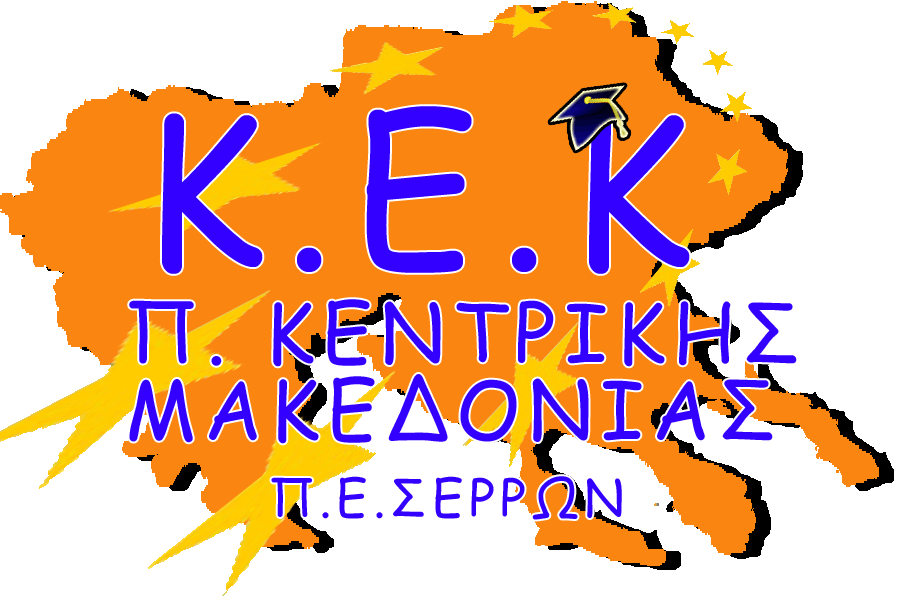 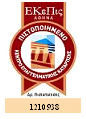 ΑΙΤΗΣΗ ΕΚΔΗΛΩΣΗΣ ΕΝΔΙΑΦΕΡΟΝΤΟΣ ΕΚΠΑΙΔΕΥΤΗΑριθμός Εισερχομένου   Εγγράφου …………  Ημερομηνία …………….(Τα στοιχεία αυτά συμπληρώνονται από το Κ.Ε.Κ ΤΙΤΛΟΣ ΠΡΟΓΡΑΜΜΑΤΟΣ ΚΑΤΑΡΤΙΣΗΣ: ΟΡΟΦΟΚΟΜΟΣΟι εκπαιδευτικές ενότητες που πρόκειται να αναπτυχθούν στο πρόγραμμα κατάρτισης είναι :Προσωπικά στοιχείαΕπώνυμο :………………………………….………………..Όνομα :…………………………..………………………….Όνομα πατρός : .………….……………………………..Όνομα μητρός:…………………………………………….Ημ/νία Γέννησης :…………………………………………Α.Φ.Μ :………………………………………………………..Δ.Ο.Υ :……………………………………………………….Α.Μ.ΙΚΑ :…………………………………………………….Α.Μ.Κ.Α :……………………………………………………..Ασφαλισμένος πριν το 1993  μετά το 1993 Δημόσιος Υπάλληλος : ναι  όχι (Απαιτείται έγκριση από την υπηρεσία )Στοιχεία Επικοινωνίας Οδός & αριθμός:………………………………………….Πόλη:…………………………….……………………………Τ.Κ.:…………………………………………………………….Τηλέφωνο οικίας: …….…………………………………Σημερινή Θέση Εργασίας …………………………………………………………………Τηλέφωνο εργασίας: ………………………………….Κινητό:……………………….………………………………Ε-mail: ………………………………………………………Ειδικότητα Πτυχίο :………………………………………………………………Μεταπτυχιακές Σπουδές:………………………………………Διδακτορικό : ………………………………………………………Πιστοποίηση Ε.Ο.Π.Π.Ε.Π. (υποχρεωτική): Κωδικός:…………………………………………………. Επιδιωκόμενη Θέση Α. Πτυχ. Ανθρωπιστικών/Κοινωνικών Σπουδών Β. Φιλόλογος Γ. Πτυχ. Τουρ. Κατεύθυνσης Δ.  ΟικονομολόγοςΕ. Νομικός ΣΤ. Πληροφορικός Ζ. Μηχανικός     Συνημμένα καταθέτω τα παρακάτω απαιτούμενα δικαιολογητικά για τη συμμετοχή μου στην πρόσκληση εκδήλωσης ενδιαφέροντος :Βιογραφικό…………………………………..……………………………………………..…….……………………………………………..…….……………………………………………..…….……………………………………………..…….……………………………………………..…….Ο Αιτών / Η ΑιτούσαΕκπαιδευτική ΕνότηταΕκπαιδευτική ΕνότηταΕιδικότητα
ΕκπαιδευτήΕμπειρία
ΕκπαιδευτήΕμπειρία στην/στις ομάδα/ες στόχου (έτη)Αριθμός
ΩρώνΕπιδιωκόμενη ενότητα() ΠΡΟΚΑΤΑΡΤΙΣΗΟμαδική ανάδραση - ΕπικοινωνίαΠτυχ. Ανθρωπιστικών/Κοινωνικών ΣπουδώνΓ115ΠΡΟΚΑΤΑΡΤΙΣΗΑλφαβητισμός-Ελληνική γλώσσαΦιλόλογοςΒ170ΠΡΟΚΑΤΑΡΤΙΣΗΕπαγγελματική ορολογίαΠτυχ. Τουρ. Κατεύθυνσης/ ΟικονομολόγοςΖ-15ΠΡΟΚΑΤΑΡΤΙΣΗΕνημέρωση για νομικά θέματαΝομικός/ΟικονομολόγοςΒ-20ΚΑΤΑΡΤΙΣΗπεριγραφή και οργάνωση ξενοδοχειακής επιχείρησηςΠτυχ. Τουρ. Κατεύθυνσης/ ΟικονομολόγοςΖ-7ΚΑΤΑΡΤΙΣΗΞένη ξενοδοχειακή ορολογίαΠτυχ. Τουρ. Κατεύθυνσης Οικονομολόγος /Ζ-12ΚΑΤΑΡΤΙΣΗΒασικές γνώσεις ΤΠΕΠληροφορικός-10ΚΑΤΑΡΤΙΣΗΠροσωπικό ορόφωνΠτυχ. Τουρ. Κατεύθυνσης/ Οικονομολόγος Ζ-5ΚΑΤΑΡΤΙΣΗΥπνοδωμάτια - κοινόχρηστοι χώροιΠτυχ. Τουρ. Κατεύθυνσης/ Οικονομολόγος / Ζ-10ΚΑΤΑΡΤΙΣΗΚαθαρισμόςΠτυχ. Τουρ. Κατεύθυνσης/ Οικονομολόγος Ζ-20ΚΑΤΑΡΤΙΣΗΕΝΔΙΑΜΕΣΗ ΕΣΩΤΕΡΙΚΗ ΑΞΙΟΛΟΓΗΣΗΟικονομολόγος /Ανθρωπιστικών σπουδώνΖ-3ΚΑΤΑΡΤΙΣΗΙματισμόςΠτυχ. Τουρ. Κατεύθυνσης/ ΟικονομολόγοςΖ-5ΚΑΤΑΡΤΙΣΗΔιακόσμησηΠτυχ. Τουρ. Κατεύθυνσης/ ΟικονομολόγοςΖ-10ΚΑΤΑΡΤΙΣΗΣτρώσιμο κρεβατιώνΠτυχ. Τουρ. Κατεύθυνσης/ ΟικονομολόγοςΖ-10ΚΑΤΑΡΤΙΣΗΣυνεργασία ορόφων με τα λοιπά τμήματαΠτυχ. Τουρ. Κατεύθυνσης/ ΟικονομολόγοςΖ-10ΚΑΤΑΡΤΙΣΗΛινοθήκηΠτυχ. Τουρ. Κατεύθυνσης/ ΟικονομολόγοςΖ-10ΚΑΤΑΡΤΙΣΗΠλυντήριοΠτυχ. Τουρ. Κατεύθυνσης/ ΟικονομολόγοςΖ-10ΚΑΤΑΡΤΙΣΗΑρχεία – έντυπαΠτυχ. Τουρ. Κατεύθυνσης/ ΟικονομολόγοςΖ-10ΚΑΤΑΡΤΙΣΗΕξυπηρέτηση πελατώνΟικονομολόγος / Πτυχ. Τουρ. ΚατεύθυνσηςΒ-5ΚΑΤΑΡΤΙΣΗΕιδικοί κανόνες επαγγελματικής δεοντολογίας και συμπεριφοράςΠτυχ. Ανθρωπιστικών Σπουδών / Πτυχ. Τουρ. ΚατεύθυνσηςΒ-5ΚΑΤΑΡΤΙΣΗΥΓΕΙΑ ΚΑΙ ΑΣΦΑΛΕΙΑ ΣΤΟ ΧΩΡΟ ΕΡΓΑΣΙΑΣΜηχανικόςΒ-20ΚΑΤΑΡΤΙΣΗΒΑΣΙΚΕΣ ΑΡΧΕΣ ΕΡΓΑΤΙΚΗΣ ΝΟΜΟΘΕΣΙΑΣΝομικός / ΟικονομολόγοςΒ-5ΚΑΤΑΡΤΙΣΗΤΕΧΝΙΚΕΣ ΑΝΑΖΗΤΗΣΗΣ ΕΡΓΑΣΙΑΣΟικονομολόγος /Ανθρωπιστικών σπουδώνΒ-10ΚΑΤΑΡΤΙΣΗΤΕΛΙΚΗ ΕΣΩΤΕΡΙΚΗ ΑΞΙΟΛΟΓΗΣΗΟικονομολόγος /Ανθρωπιστικών σπουδώνΒ-3ΚΑΤΑΡΤΙΣΗΠΡΑΚΤΙΚΗΣΤΕΛΕΧΟΣ ΕΠΙΧΕΙΡΗΣΗΣΖ-250